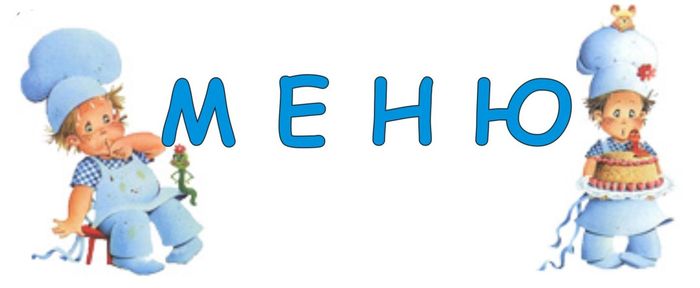 Четверг  (1 неделя)Наименование блюда№тех.картывыходКкал Курица запеченная 265100400Каша пшеничная со сливочным маслом 245150193икра кабачковая247073Хлеб пшеничный50120чай с сахаром395200г104Итого890